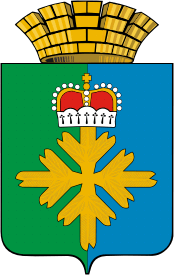 ПОСТАНОВЛЕНИЕАДМИНИСТРАЦИИ ГОРОДСКОГО ОКРУГА ПЕЛЫМО внесении изменений в муниципальную программу городскогоокруга Пелым «Развитие муниципальной службы на территории городского округа Пелым на 2016 – 2022 годы», утвержденную постановлением администрации городскогоокруга Пелым от 30.12.2015 № 435Руководствуясь статьей 179 Бюджетного кодекса Российской Федерации, постановлением администрации городского округа Пелым от 16.10.2020 № 298 «О продлении срока действия муниципальных программ», в целях обеспечения непрерывности и преемственности осуществления бюджетного процесса, администрация городского округа ПелымПОСТАНОВЛЯЕТ:1. Продлить срок реализации муниципальной программы городского округа Пелым «Развитие муниципальной службы на территории городского округа Пелым на 2016 – 2022 годы», утвержденной постановлением администрации городского округа Пелым от 30.12.2015 № 435 на период до 2024 года.2. Внести в постановление администрации городского округа Пелым от 30.12.2015 № 435 «Об утверждении муниципальной программы городского округа Пелым «Развитие муниципальной службы на территории городского округа Пелым на 2016 – 2022 годы»» следующие изменения:1) в наименовании постановления числа «2016-2022» заменить числами «2016-2024»;2) в постановляющей части, в пункте 1 числа «2016-2022» заменить числами «2016-2024».3. Внести в муниципальную программу городского округа Пелым «Развитие муниципальной службы на территории городского округа Пелым на 2016 – 2022 годы», утвержденную постановлением администрации городского округа Пелым от 30.12.2015 № 435, следующие изменения:1) в наименовании муниципальной программы и по всему тексту муниципальной программы числа «2016-2022» заменить числами «2016-2024»;2) в паспорте строку «Сроки реализации муниципальной программы» изложить в следующей редакции:3) в паспорте строку «Объемы финансирования муниципальной программы, руб.» изложить в следующей редакции:4) третий, четвертый и пятый абзац раздела I паспорта муниципальной программы изложить в новой редакции:«На 01.11.2020 год общая численность муниципальных служащих в городском округе Пелым составляет 22 человека (по штату 25,25), из которых 13,64% составляют лица в возрасте до 30 лет, 59,09% в возрасте от 30 до 45 лет, 27,27% в возрасте от 45 до 55 лет, 0% в возрасте от 55 до 60 лет, 0% в возрасте старше 60 лет.При этом стаж муниципальной службы до 5 лет имеют  36,36%, от 5 до 10 лет 22,73%, от 10 до 15 лет 18,18%, свыше 15 лет 22,73% муниципальных служащих.Из общего числа муниципальных служащих высшее образование имеют 72,73%, среднее профессиональное 18,18%, среднее 4,55% муниципальных служащих, 50% имеют высшее профессиональное образование по специальностям экономического, юридического профиля, 13,64% профессиональное образование по специальности государственное и муниципальное управление.»;5) приложение № 1 и № 2 изложить в новой редакции (прилагается).4. Настоящее постановление опубликовать в информационной газете «Пелымский вестник» и разместить на официальном сайте городского округа Пелым в сети «Интернет».	5. Муниципальную программу с внесенными изменениями, утвержденными настоящим постановлением, разместить на официальном сайте городского округа Пелым.	6. Контроль за исполнением настоящего постановления возложить на заместителя главы администрации городского округа Пелым А.А. Пелевину.Глава городского округа Пелым                                                              Ш.Т. Алиевот 09.11.2020 № 335п. Пелым Сроки реализации муниципальной программыРеализация Программы рассчитана с 01 января 2016 г. по 31 декабря 2024 г.Объемы финансирования муниципальной программы, руб.Общий объем финансирования  программы составляет 11 804865,90 руб., в том числе: 2016 год –1412380,80 рублей;2017 год –1352827,10 рублей; 2018 год –1170540,00 рублей;2019 год –1486994,00 рубля; 2020 год –1675206,00 рублей;2021 год –0,00 рублей;2022 год –1336906,00 рублей;	2023 год –1685006,00 рублей;2024 год–1685006,00 рублей.Источник финансирования – местный бюджет городского округа Пелым.